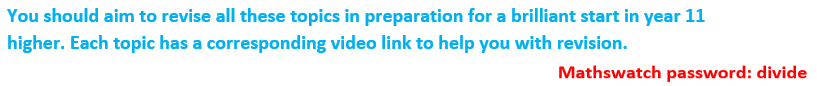 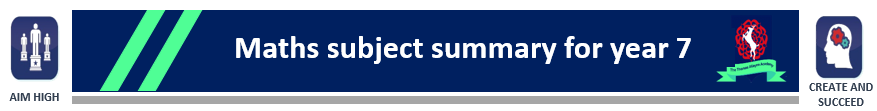 TopicMathswatch clip or lesson video linkDividing DecimalsMW 67Listing StrategiesMW 69ReciprocalsMW 76Product of PrimesMW 78HCF and LCMMW 79, 80Standard FormMW 83Change to a Percentage (Calc.)MW 88Change to a Percentage (Non-Calc.)MW 89Estimating AnswersMW 91Introduction to BoundsError IntervalsUpper and Lower BoundsMW 132MW 155MW 206Negative IndicesMW 154Fractional IndicesMW 188Surds - Introduction to SurdsSurds - Rationalising the DenominatorMW 207a, 207bMW 207cNth term of linear and quadratic sequencehttps://www.loom.com/share/8c8fda1589e24860b9f9cd453e362cdeFibonacci SequencesMW 141Sketching FunctionsDrawing quadratics graphsMW 99MW 98Midpoint of a Line on a GraphMW 133The Gradient of a LineFinding the Equation of a Straight Line - Gradient and CoordinatesPerpendicular LinesMW 97MW 159a,bMW 208Simultaneous Equations GraphicallySimultaneous Equations AlgebraicallyMW 140MW 162Forming Formulae and EquationsMW 137Inequalities on a Number LineMW 138Solve Linear InequalitiesMW 139RegionsMW 198Factorising and Solving QuadraticsThe Difference of Two SquaresFactorising Hard QuadraticsSolving Quadratics with the FormulaCompleting the Square – BasicsCompleting the Square – SketchingRoots and Turning Points of QuadraticsMW 157MW 158MW 192MW 191MW 209aMW 209cMW 160Multiplying three bracketsMW 178Rearranging difficult FormulaeMW 190Algebraic Fractions - SimplifyingMW 210aAlgebraic Fractions - SolvingMW 210bSimultaneous Equations with a QuadraticMW 211Solve Quadratic InequalitiesMW 212Algebraic ProofMW 193Recurring Decimals - Proofhttps://www.loom.com/share/58457d64fe0b4872bc8b5c144d8e1820Exchanging MoneyMW 105Ratios, Fractions and GraphsMW 107Percentage ChangeMW 109Reverse Percentage ProblemsMW 110Simple Interest MW 111Compound UnitsMW 142Distance-Time GraphsMW 143Similar ShapesMW 144Compound Interest and DepreciationMW 164Plans and ElevationsMW 51Volume of a PrismMW 119Angles and Parallel LinesMW 120Angle Sum of PolygonsMW 123BearingsMW 124Bisecting an AngleMW 145Constructing Perpendiculars - Bisecting a LineMW 146aConstructing Perpendiculars - From any PointMW 146bDraw a Triangle Using CompassesMW 147EnlargementsMW 148Tangents, Arcs, Sectors and SegmentsMW 149Pythagoras' Theorem - A Simple ApproachMW 150aSectors of a CircleMW 167TrigonometryMW 168SpheresMW 169PyramidsMW 170ConesMW 171FrustumsMW 172Enlargement - Negative Scale Factor MW 181bCombinations of TransformationsMW 182Circle TheoremsMW 183Proof of Circle TheoremsMW 184Similarity - Area and VolumeMW 200The Sine RuleMW 201The Cosine RuleMW 202Area of a Triangle Using SineMW 203Pythagoras in 3DMW 217Trigonometry in 3DMW 218Venn Diagrams - NotationMW 127bRepresenting Data - Pie ChartsMW 128aRepresenting Data - Stem and Leaf DiagramsMW 128bAverages from a table - BasicsMW 130aEstimate for the MeanMW 130bHarder Tree DiagramsMW 175Probability using Venn DiagramsMW 185Cumulative FrequencyMW 186BoxplotsMW 187And and Or Probability QuestionsMW 204HistogramsMW 205